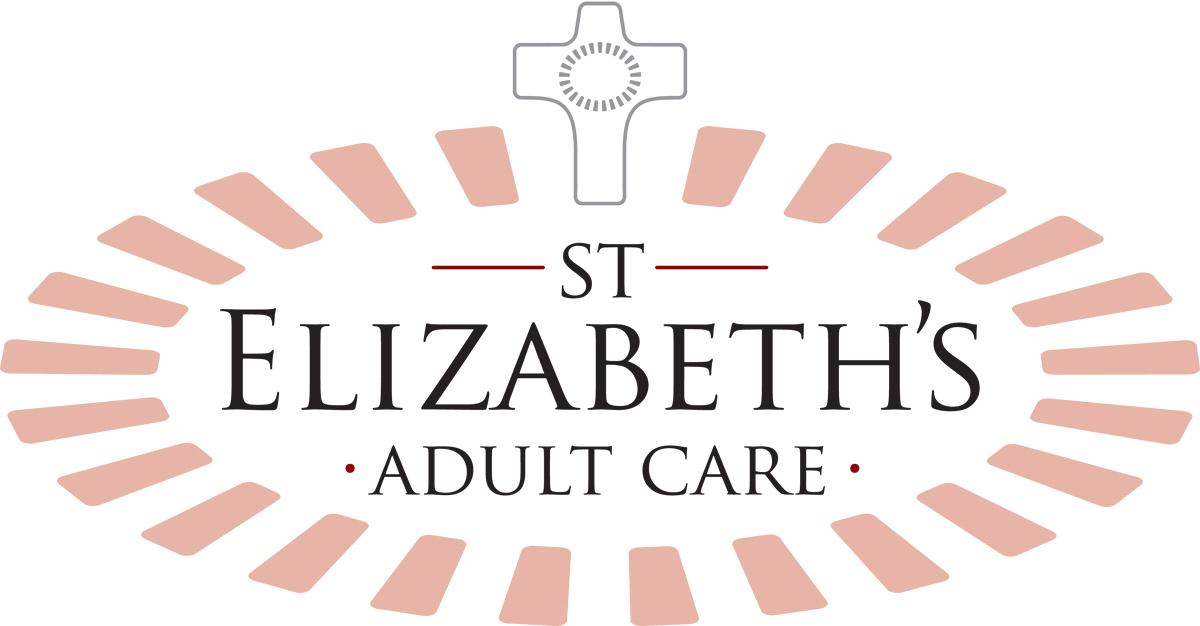 St Elizabeth's Care Home with Nursing Safeguarding Adults at RiskPolicy and GuidanceDocument Approval: CMT      				                          HMT                                	Trustees		Date Policy Approved		November 2011Renewal Date		Yearly Updated		May 2018To be reviewed	     May 2019POLICY CONTENTSTitle                                                      Page Number  Policy Introduction					3Aim of the Policy					3Scope of the Policy					4Why is safeguarding necessary?			4Our commitment to safeguarding			4Accountability, roles and responsibilities		4Designated persons					5The role of governance				5Equality statement					5Prevention of abuse					5Review and monitoring of the policy		6Organisational flowchart				7GUIDANCE FOR STAFFTitle						Page NumberRecognising abuse					9Responding to an allegation of abuse		12Responding to suspicions/indicators of abuse	12Record taking					13		Guidance for designated staff			13Reporting notifiable events				14Resident support					15Confidentiality and information sharing		15Protocols for inter-agency information sharing	16Record keeping					16Staff support						16Young people’s transition from              Children’s services			17Safer recruitment (see separate policy)ST ELIZABETH’S CARE HOME WITH NURSINGSafeguarding Adults at riskPOLICY INTRODUCTIONSafeguarding children and adults at risk is of paramount importance.The Safeguarding Vulnerable Groups Act 2006 sets out the type of activity covered by the Act in relation to children and vulnerable adults. The Disclosure and Barring Service (DBS) was established in 2009 to protect children and vulnerable adults. The Act defines the scope of the Disclosure and Barring Service. It provides a framework that certain activities in relation to children and vulnerable adults are regulated. This is known as ‘regulated activity’. St. Elizabeth’s Care Home with Nursing is registered as ‘accommodation for persons who require nursing or personal care’ St Elizabeth’s Care Home with Nursing wishes to ensure that all those who use the service have a safe and stimulating environment in which they can fulfil their potential, and we wish to safeguard the welfare of our vulnerable residents.In the terms of this policy a ‘vulnerable adult’ has the following definition:	‘A person who is over 18 who is or may be in need of Community Care Services by reason of mental or other disabilities, age or illness, or may be unable to take care of him/herself or unable to protect him/herself against significant harm or exploitation.’						(Department of Health, 2000)This may mean that they have a reduced ability to protect themselves from abuse or neglect.  This can be as a result of a learning or physical disability a physical or mental illness chronic or otherwise (including an addiction to alcohol or drugs); or a temporary or permanent reduction in mental capacity.AIM OF THE POLICYThe aim of the policy is to ensure that:All trustees, governors, staff, residents, families and carers have an understanding of what safeguarding is;All trustees, governors and staff know what the safeguarding policy is and follow it when safeguarding matters arise;All those who use the service know what a safeguarding policy is and know what to do when safeguarding matters arise;All families/carers and residents know what the safeguarding policy is and know what to do when safeguarding matters arise.SCOPE OF THE POLICYThis policy applies to all staff (including trustees and governors) employed by St Elizabeth’s Care Home with Nursing, temporary staff and volunteers, families, carers and visitors. All have a legal responsibility to take seriously any adult at risk concerns that come to their attention and follow the guidance given.Subcontractors must be informed of this policy and deal with any concerns reported to them by contacting the Designated Person with responsibility for adults at risk in St Elizabeth’s Care Home with Nursing.Those using the service who have concerns about other residents or the behaviour of adults towards them can use this policy to ensure they are heard.WHY IS SAFEGUARDING NECESSARY?Social care provisions have a duty of care to take such steps as are reasonable to ensure that the adults at risk are safe.The Disclosure and Barring Service has a legal obligation to assess every person who wants to work or volunteer with children and adults at risk. Potential employees and volunteers will be assessed using data gathered by the Disclosure and Barring Service (DBS), including relevant criminal convictions, cautions, police intelligence and other appropriate sources. OUR COMMITMENT TO SAFEGUARDINGThe organisation is committed to safeguarding and promoting the welfare of adults at risk across the 365-day provision it provides.Processes are in place to check the suitability of staff and volunteers working directly with adults at risk. Staff across the service will be in regular or significant contact with adults at risk in the course of their work. All staff and volunteers are required to have satisfactory DBS disclosures, at an appropriate level, before working starting work.The service recognises that it has a duty to help staff and residents realise their responsibilities (through guidance, support and training), eliminate or reduce risk, and avoid situations (where possible) where abuse or neglect might be alleged.This policy uses the guidance from ‘Safeguarding Adults at Risk’, the Hertfordshire Multi-Agency Policy, Procedure and Practice for working with Adults at risk of abuse or neglect in Hertfordshire. ACCOUNTABILITY, ROLES AND RESPONSIBILITYAll staff, including volunteers and part time staff, are responsible for monitoring, recording and reporting the wellbeing of individuals and any allegations or indicators of abuse.At St Elizabeth’s Care Home with Nursing we have identified an organisational structure for safeguarding adults at risk and the responsibilities of staff in the safeguarding of individuals when an allegation has been made or abuse is suspected.The flow chart takes guidance from the Hertfordshire Multi-Agency Policy (Issue 10) part 2, Stage 1: Safeguarding concernDESIGNATED PERSONSSt Elizabeth’s Care Home with Nursing has designated people responsible for the safeguarding of residents. The role of these staff is to receive any allegations and reports of abuse and to guide and support staff and residents involved. These staff are designated by team and should be informed of any safeguarding matters relating to residents in their care:		Home Care Manager		Assistant DirectorIn the Designated Person’s absence, contact should be made with the Director of Adult Care Services, who has overall responsibility for the safeguarding provision.THE ROLE OF GOVERNANCE IN SAFEGUARDINGThe Home Advisory Board will:Ensure there is an effective safeguarding policy in place;Ensure safe recruitment practices are followed;Ensure the Home has procedures for dealing with allegations against members of staff;Designate a member of staff with overall responsibility for safeguarding;Access relevant safeguarding training.EQUALITY STATEMENTSt Elizabeth’s Care Home with Nursing will provide consistent support to all individuals and ensure the same safeguards are available to them regardless of age, ethnic or cultural origin, disability or learning difficulty, religion or belief system, gender or sexual orientation.PREVENTIONSt Elizabeth’s Care Home with Nursing takes seriously its duty of care and will be proactive in seeking to prevent adults at risk becoming the victims of abuse or neglect. It will do this in a number of ways:Through the creation of an open culture which respects all individuals’ rights and discourages bullying and discrimination of all kinds;By identifying roles and responsibilities of members of the Home Advisory Board, Senior Management and staff;By informing adults at risk of their rights to be free from harm and encouraging them to talk to staff if they have any concerns;Through the ongoing programme of support, at an appropriate level, to promote self-esteem, social inclusion and address the issue of the safeguarding adults at risk in the wider context;By identifying and acting upon allegations or indicators of abuse at the earliest opportunity;By following safe recruitment good practice, including enhanced DBS checks for all staff.By developing a comprehensive training package focusing on safeguarding issues.All staff, managers, trustees and governors within St Elizabeth’s Care Home with Nursing will undergo training so that they are fully aware of this policy and their responsibilities. REVIEW AND MONITORING OF THE POLICY AND PROCEDURESThe impact of the policy will be measured using data collected regarding reported safeguarding incidents and outcomes.The policy will be reviewed in line with new issues of the Hertfordshire multi-agency Safeguarding Adults at Risk policyOrganisational FlowchartGuidancefor StaffGUIDANCE FOR STAFFRECOGNISING ABUSEDefinitions of abuse are set out below, but it can be:physicalneglect and acts of omissionSelf neglectsexualfinancial/material (misuse of money, club cards, benefits, personal property)psychological/emotionalinstitutional or organisationalDomestic Modern slaveryAbuse is behaviour towards a person that either deliberately or unknowingly causes harm to a person, or endangers their life or their human or civil rights. It can be passive (e.g. failing to take action to care for someone, or failing to raise the alert about abuse), or active (e.g. hitting, stealing or doing something that causes harm).Abuse can be a one-off incident or something that is repeated.Staff are responsible for the identification of abuse and referral to the appropriate authorities via the designated persons.Definitions of Abuse (Adults at risk): “No Secrets” identifies categories of abuse as:RESPONDING TO AN ALLEGATION OF ABUSEAny suspicion, allegation or incident of abuse must be reported to the designated Duty Manager immediately. If this is not possible, a member of the Senior Management Team must be notified.RESPONDING TO SUSPICIONS/ INDICATORS OR ACTUAL ABUSESt Elizabeth’s Care Home with Nursing recognises its legal duty to work with other agencies in safeguarding adults at risk and in responding to abuse. All members of staff involved with adults at risk have a responsibility to be mindful of issues related to their safety and welfare, and a duty to report and refer any concerns, however ‘minor’ they appear to be. This includes any suspected or witnessed misuse of equipment.When abuse is suspected, or concerns are raised regarding an individual’s wellbeing, the member of staff will complete an Incident Report Form via DATIX and, if necessary, complete a body-map. This must be given to the Duty Manager immediately. In suspected cases of abuse the Duty Manager must report the concerns to the SAFA Team at East Herts. Any supporting statements and documents must be completed.For further guidance on completing the Incident Reporting Form, consult the organisational policy on Incident Reporting.In cases where it is deemed that a person at risk lacks capacity to make informed decisions about their own care and treatment, parents and carers have a right to be informed about any concerns about the welfare of the person at risk or any action taken to safeguard and promote the person’s welfare, providing this does not compromise the safety of the adult at risk. Where an individual does have capacity, they must be asked if they wish their families or carers to be informed in order to provide support. Where there are possible concerns about a person’s safety, unconditional confidentiality cannot be guaranteed and should not be offered. Guidance from the Safeguarding Team must be sought before disclosing information.IT IS NOT THE JOB OF HOME CARE STAFF TO INVESTIGATE THESE CONCERNS BUT TO FOLLOW INSTRUCTIONS FROM THE HERTS SAFEGUARDING TEAMThis procedure also takes guidance from St Elizabeth’s Whistle-blowing Policy – Reporting a concern elsewhere:On being notified by staff, the adult at risk or others, of any such matter, the Duty Manager shall:Take such steps as they consider necessary to ensure the immediate safety of the adult at risk in question and any other person who might be at risk.Report the matter to the Director of Adult Services.Ensure that a report of the matter is completed (on an incident reporting form via DATIX) by the person who reported the original concern. If the complaint is made against any member of the Senior Management Team then the person dealing with the complaint must be either the Assistant Director or Director. If the complaint is made against the Director then the Chief Executive should be immediately notified.RECORD TAKINGA full record shall be made as soon as possible using the Datix form of the nature of the allegation and any other relevant information, including:The dateThe timeThe place where the disclosure of information took placeThe place where the alleged abuse happenedYour name and the names of others presentThe name of the complainant and, where different, the name of the adult at risk, who has allegedly been abusedThe nature of the alleged abuseA description of any injuries observedThe account which has been given of the allegation.Any additional information can be added as a statement.Body Maps may also be completed. GUIDANCE FOR HOME CARE MANAGER / DUTY MANAGEREvaluate the risk to the adult at risk and take practicable steps to safeguard them as appropriate.If the person alleged to have caused the harm is also an adult at risk, arrange for a member of staff to attend to their needs.Make sure the other service users are not at risk.If the person alleged to have caused the harm is a member of staff, decide whether any action is required under St Elizabeth’s disciplinary procedures.Review and ensure all documentation has been completed fully by staff/resident.Liaise/inform Senior Manager on call of any serious incidents.Complete the investigation part of the DATIX form and the investigation checklistRefer to the police if the abuse suspected is a crimeArrange necessary medical treatment (note offences of a sexual nature will require expert advice from the police).Ensure that any staff or volunteer who has caused risk or harm is not in contact with service users or others involved (e.g. the person reporting the concern)Complete the relevant CQC notification*Gain and record the views of the adult at risk regarding what they would like to happen next.*Note: It is important to convey that the Safeguarding Team will need to assess the situation and would want to work with the adult at risk in determining what could or should happen next. They would want to respect the person’s views and wishes, provided no-one is at immediate risk of harm.The mental capacity of the adult at risk and their ability to give their informed consent for an enquiry to be taken under these procedures is a significant but not only factor in deciding what action to take.The test of capacity in this case is to find out if the adult at risk has the mental capacity to make informed decisions about:Actions which may be taken under safeguarding adults at risk;Their own safety, including an understanding of longer-term harm as well as immediate effects;Their ability to take action to protect themselves from future harm.If the adult lacks capacity to consent, a best interest decision under the Mental Capacity Act 2005 can be made.If an adult with capacity refuses consent, their views will be considered but this may be overridden if there is a risk to other adults, children or young people (this also includes the sharing of information when necessary to prevent harm).If the complainant is the adult at risk, questions should be kept to the minimum necessary to understand what is being alleged. Leading questions must be avoided, as the use of leading questions can cause problems for the subsequent investigation and any court proceedings.REPORTING ‘NOTIFIABLE EVENTS’ TO THE CARE QUALITY COMMISSIONThe Registered Manager will need to complete and send a statutory notification or, under the authority of the Registered Manager, the Designated Person will complete the Statutory Notification Form.Comprehensive guidance on how to complete these forms, when to complete them and descriptors of notifiable events can be found on www.CQC.org.uk.Key points to keep in mind are:Statutory Notification Forms are kept on the system under ‘Home Data Residents CQC notifications’ and ‘Safeguarding’. Notifications may involve information about a person, we are required to use ID numbers for each resident and staff members so they are non-identifiable throughout the form.ID numbers for residents are found in Homedata/list of residentsCompleted forms are sent to CQC via e-mail to: HSCA_notifications@cqc.org.uk  Copies of notification forms are stored electronically by the PA to the Director of Adult Services.RESIDENT SUPPORTSt Elizabeth’s Care Home with Nursing will be proactive and take positive steps to inform those who use the service of their rights to safety and protection and the options available to express their fears or concerns. This will be in the following formats:Complaints and Grumbles policy and forms (Easy Read versions available)Residents Forum will include reference to safeguarding issues and how to raise concerns. House meetings will discuss safeguarding themes and will be instrumental in promoting safeguarding and developing resources and information.Those who use the service will be consulted in the review and development of the policy.Promotion of the use of individuals’ social workers and independent advocates to promote choice and rights for individuals unable to communicate their needs or concerns effectively. See Advocacy policy and contacts (Easy Read versions available).Resident Support – During/Post IncidentSt Elizabeth’s Care Home with Nursing will endeavour to support individuals who have been affected by an incident of abuse; including the person who may have caused the harm and follow guidance and instruction from the local Safeguarding Team.  Individuals are entitled to and have available in-house and external counselling services. This service will be offered to those involved after any allegation, even if the allegation has not been upheld.CONFIDENTIALITY AND INFORMATION SHARINGStaff will take instruction from the Duty Manager on what to tell stakeholders in relation to allegations and/or suspicions of abuse. The Duty Manager will take guidance from the Safeguarding Team in relation to this.Adult at risk enquiries, investigations and conferences can only be successful if professional staff share and exchange all relevant information. That information must be treated as confidential at all times, and staff will be bound by the ethical and statutory codes that cover confidentiality and the General Data Protection Regulation (GDPR).Disclosure may be necessary in the public interest where a failure to disclose information may expose another to risk of harm to others.Consent should always be sought prior to sharing information. For those who do not have capacity a Best-Interests decision to share information will be made.All those providing information should take care to distinguish between fact, observation, allegation and opinion. It is important that, should any information-exchange be challenged in respect of a breach of confidentiality or, for example, as a breach of the Human Rights Act, the information can be supported by evidence.Information must be adequate, relevant and not excessive in relation to the purpose for which it is held, and must be held no longer than is necessary for that purpose.Each agency is responsible for maintaining their own records on work with adults at risk. The agency should have a policy stating the purpose and format for keeping the records and for their destruction.PROTOCOLS FOR MULTI-AGENCY INFORMATION SHARINGThe Hertfordshire Adults Safeguarding Board (HASB)  sets out  guidance on information sharing and communication between agencies (CCG, CQC, Police and Social Services) on a need-to-know basis and states that all agencies must have their own policy on sharing information and data security to comply with The DATA Protection Act and Caldicott principles.RECORD KEEPINGThe Home Care Manager will retain a record of all allegations and actions taken. This will include:The formal report on an Incident Reporting Form within the DATIX systemAny notes, memoranda or correspondence dealing with the matterAny other relevant material.Copies of reports, notes etc. will be kept securely locked at all times, but will be shared in accordance with the General Data Protection Regulation (GDPR).STAFF SUPPORT/DEVELOPMENTAs identified within the policy statement, St Elizabeth’s Care Home with Nursing recognises it needs to provide staff with adequate support and training to provide a safe and secure environment for those who use the service.A planned programme of formal e-safety training will be made available to staff. An audit of the e-safety training needs of all staff will be carried out regularly.Mandatory training for all staff includes:Safeguarding and yearly refreshersSafer Recruitment (e-learning for managers)Post incident support for staffSt Elizabeth’s Care Home with Nursing will endeavour to support staff following any incidents of abuse, and follow guidance and instruction from the local safeguarding authority. Staff are entitled to in-house and external counselling services. This service will be offered to staff involved during an investigation and after an investigation, even if the allegation has not been upheld.YOUNG PEOPLE AND TRANSITION FROM CHILDREN’S SERVICESSafeguarding Adults applies to anyone aged 18 years or over. However Children’s Services support people from 0-25 years old, so any safeguarding concerns raised for adults aged 18-25 will come under the Hertfordshire Transition Team. For those over 25 years of age, the Adult Safeguarding Team manage concerns raised.Any safeguarding concerns for a young person at risk moving into the adult care home should be discussed and considered at pre-admissions assessments to ensure appropriate support is in place for transition and admission to protect the adult at risk and others they live with.Report any concerns/ allegations/incidents of abuseEnsure immediate safety of individual(s)Complete Incident Reporting Form (Datix) for actual incident of abuseCare assistant /Deputy Home Care Manager /NursesMonitor wellbeing and safety of individual(s)Follow advice and guidance from Duty Manager,  Home Care Manager or Assistant DirectorDuty Manager or HCM on duty to ensure immediate safety of individual(s)If out of office hours report to the Senior Manager on call and the CMT on call member.Nurse – in conjunction withDuty Manager /Home Care ManagerImplement advice and guidanceOversee individual(s) safetyComplete SAFA checklist and email East Herts. SAFA team within 24 hours of incident occurring.Clarify all actions taken are in line with the policyDuty Manager / Home Care ManagerLiaise with SAFA Team via dedicated SAFA e-mail group and action advice and guidanceInform CQC using statutory notification formReport to person responsible at St Elizabeth’s CentreDirector of Adult Services /Assistant DirectorEnsure individual(s) and their carers continue to be fully supported. Review outcomes of safeguarding matters in management meetings as standard agenda itemReport SAFA incidents to Home Advisory on a quarterly basisTrusteesReview and recommend changes to policy if required.St Elizabeth’s realises that frontline staff are more likely to receive allegations or notice indicators of abuse due to the amount of time they spend with the residents. The flowchart is based on this, but the same actions apply to any member of staff who first receives the disclosure or notices an indication of abuse, regardless of position within the service.St Elizabeth’s realises that frontline staff are more likely to receive allegations or notice indicators of abuse due to the amount of time they spend with the residents. The flowchart is based on this, but the same actions apply to any member of staff who first receives the disclosure or notices an indication of abuse, regardless of position within the service.St Elizabeth’s realises that frontline staff are more likely to receive allegations or notice indicators of abuse due to the amount of time they spend with the residents. The flowchart is based on this, but the same actions apply to any member of staff who first receives the disclosure or notices an indication of abuse, regardless of position within the service.St Elizabeth’s realises that frontline staff are more likely to receive allegations or notice indicators of abuse due to the amount of time they spend with the residents. The flowchart is based on this, but the same actions apply to any member of staff who first receives the disclosure or notices an indication of abuse, regardless of position within the service.St Elizabeth’s realises that frontline staff are more likely to receive allegations or notice indicators of abuse due to the amount of time they spend with the residents. The flowchart is based on this, but the same actions apply to any member of staff who first receives the disclosure or notices an indication of abuse, regardless of position within the service.Physical AbuseActionHitting, slapping, pushing, kicking, misuse of medication, restraint, inappropriate sanctions.IndicatorsSeries of unexplained falls or injuries, injuries/bruises at different stages of healing, bruising in unusual sites (e.g. inner arms/thighs), teeth indentations, and injuries to head or face, changes in behaviour: e.g. individual very passive, avoiding people or situations, increase in aggressive behaviours etc.Sexual AbuseActionRape and sexual assault or sexual acts to which the adult at risk has not consented.IndicatorsChange in behaviour, overt sexual behaviour or language, difficulty in walking/sitting, injuries to genital and/or anal area.Neglect/ Acts of omissionActionIgnoring physical or care needs, failure to provide access to appropriate health, social care or educational services, withholding necessities of life (e.g. medications, nutrition, heating), not following care plans or risk assessments.IndicatorsAbsence of food, heat, hygiene, clothing, absence of prescribed medication, not giving a person dignity, respect, not providing hearing aid, glasses, dentures, weight loss, pressure sores.Psychological AbuseActionEmotional abuse, threats of harm or abandonment, deprivation of contact, humiliation, blaming, controlling, intimidation, coercion, harassment, verbal abuse, isolation or withdrawal from services or supportive networks.IndicatorsWithdrawal, depression, cowering and fearfulness, change in sleep patterns, agitation, confusion or change in behaviour, change in appetite/weight.Financial/ Material AbuseActionTheft, fraud, exploitation, pressure in connection with financial transactions, misuse or misappropriation of property, loyalty card, possessions or benefits.IndicatorsUnpaid bills, basic needs not being met, lack of money on a day-to-day basis.Organisational AbuseActionPoor Fundamental Standards of Quality and Safety, lack of positive responses to complex needs, rigid routines, inadequate staffing, insufficient knowledge base within service.IndicatorsInability to make choices or decisions, agitation if routine broken, disorientation, patterns of challenging behaviour.DiscriminatoryActionRacist, sexist or that based on a person’s disability, other forms of harassment, slurs or similar treatment, failure of agencies to ensure that staff receive adequate anti-discrimination practice training.IndicatorsLow self esteem, withdrawal, depression, fear, anger.